About us:Since 2016 Top Notch Plumbing, LLC has provided plumbing services to Colorado. We take “Protecting the Health of the Nation” seriously.  Our priorities are safety, quality, and integrity.                                                                                  Competencies:Provide plumbing repair, service, and maintenance to residential, commercial, industrial, and medical settings. Provide plumbing installation in commercial, residential, industrial, and medical settings. Differentiations:8(a) CertifiedMedical Gas InstallationCertified BrazingBackflow TestingCore DrillingPoint of Contact:Adrian Vigil, CEO and OwnerOffice: 970-404-7586Cell: 970-702-1228Email: adrian@topnotchplumbingllc.comCompany data:Top Notch Plumbing, LLC.1913 9th Street Greeley, CO. 80631CAGE: 867N5DUNS: 09-550-5872NAICS: 238220Past Performance: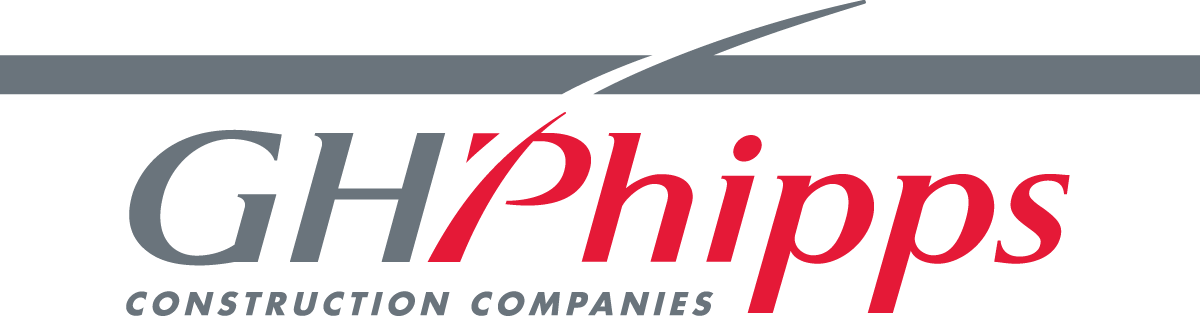 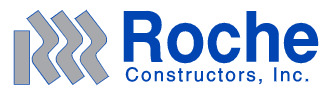 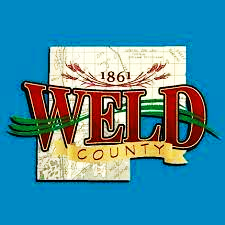 